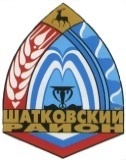 Администрация Смирновского сельсовета Шатковского муниципального района Нижегородской областиПОСТАНОВЛЕНИЕВ соответствии с Федеральный закон от 06.10.2003 № 131-ФЗ «Об общих принципах организации местного самоуправления в Российской Федерации» от 26.12.2008г. № 294-ФЗ «О защите прав юридических лиц и индивидуальных предпринимателей при осуществлении государственного контроля (надзора) и муниципального контроля» в целях приведения в соответствие с действующим законодательством, администрация Смирновского сельского поселения Шатковского района Нижегородской области постановляет: 1. Внести в Административный регламент администрации  Смирновского  сельского поселения Шатковского района Нижегородской области проведения проверок при осуществлении муниципального земельного контроля, утвержденного постановлением администрации  Смирновского сельсовета Шатковского муниципального района Нижегородской области от 28.04.2010г. №61.1. Дополнить главу 1 пунктом 4.1. и 4.2. следующего содержания:«4.1. Руководитель, иное должностное лицо или уполномоченный представитель юридического лица, индивидуальный предприниматель, его уполномоченный представитель при проведении проверки имеют право:1) получать от органа муниципального контроля, их должностных лиц информацию, которая относится к предмету проверки и предоставление которой предусмотрено Федеральным законом от 26.12.2008 № 294-ФЗ «О защите прав юридических лиц и индивидуальных предпринимателей при осуществлении государственного контроля (надзора) и муниципального контроля»;2) знакомиться с документами и (или) информацией, органами муниципального контроля в рамках межведомственного информационного взаимодействия от иных государственных органов, органов местного самоуправления либо подведомственных государственным органам или органам местного самоуправления организаций, в распоряжении которых находятся эти документы и (или) информация;3) привлекать Уполномоченного при Президенте Российской Федерации по защите прав предпринимателей либо уполномоченного по защите прав предпринимателей в субъекте Российской Федерации к участию в проверке4.2. Вред, причиненный юридическим лицам, индивидуальным предпринимателям вследствие действий (бездействия) должностных лиц органа муниципального контроля, признанных в установленном законодательством Российской Федерации порядке неправомерными, подлежит возмещению, включая упущенную выгоду (неполученный доход), за счет средств соответствующих бюджетов в соответствии с гражданским законодательством.- При определении размера вреда, причиненного юридическим лицам, индивидуальным предпринимателям неправомерными действиями (бездействием) органа муниципального контроля, их должностными лицами, также учитываются расходы юридических лиц, индивидуальных предпринимателей, относимые на себестоимость продукции (работ, услуг) или на финансовые результаты их деятельности, и затраты, которые юридические лица, индивидуальные предприниматели, права и (или) законные интересы которых нарушены, осуществили или должны осуществить для получения юридической или иной профессиональной помощи.- Вред, причиненный юридическим лицам, индивидуальным предпринимателям правомерными действиями должностных лиц органа муниципального контроля, возмещению не подлежит, за исключением случаев, предусмотренных федеральными законами».1.2. Дополнить главу 3 регламента пунктом 23 следующего содержания:«23. В случае необходимости при проведении проверки, указанной в пункте 21 настоящего регламента, получения документов и (или) информации в рамках межведомственного информационного взаимодействия проведение проверки может быть приостановлено руководителем (заместителем руководителя) органа муниципального контроля на срок, необходимый для осуществления межведомственного информационного взаимодействия, но не более чем на десять рабочих дней. Повторное приостановление проведения проверки не допускается».1.3. Главу 6 регламента дополнить пунктом 27.1 следующего содержания:«27.1. При проведении проверки должностные лица органа муниципального контроля не вправе требовать от юридического лица, индивидуального предпринимателя представления документов, информации до даты начала проведения проверки. Орган государственного контроля (надзора), орган муниципального контроля после принятия распоряжения или приказа о проведении проверки вправе запрашивать необходимые документы и (или) информацию в рамках межведомственного информационного взаимодействия»1.4. Подпункт 3 пункта 32 Главы 8 регламента изложить в следующей редакции:«3) приказ (распоряжение) руководителя органа государственного контроля (надзора), изданный в соответствии с поручениями Президента Российской Федерации, Правительства Российской Федерации и на основании требования прокурора о проведении внеплановой проверки в рамках надзора за исполнением законов по поступившим в органы прокуратуры материалам и обращениям».1.5. Пункт 46 главы 9 регламента после слов «проверки» дополнить словами «, а также сведения и документы, которые могут быть получены этим органом от иных органов государственного контроля (надзора), органов муниципального контроля ».2. Настоящее постановление вступает в силу после обнародования путем размещения на информационных щитах.2. Контроль за исполнением настоящего постановления (указать за кем)Глава администрации Смирновского сельсовета Шатковского муниципального района                                                Куркин В.Н.07.06.2021 г.№50«О внесении изменений в Административный регламент Смирновского поселения Шатковского муниципального района проведения проверок при осуществлении муниципального земельного контроля», утвержденного постановлением администрации Смирновского сельсовета от 28.04.2010г. №6